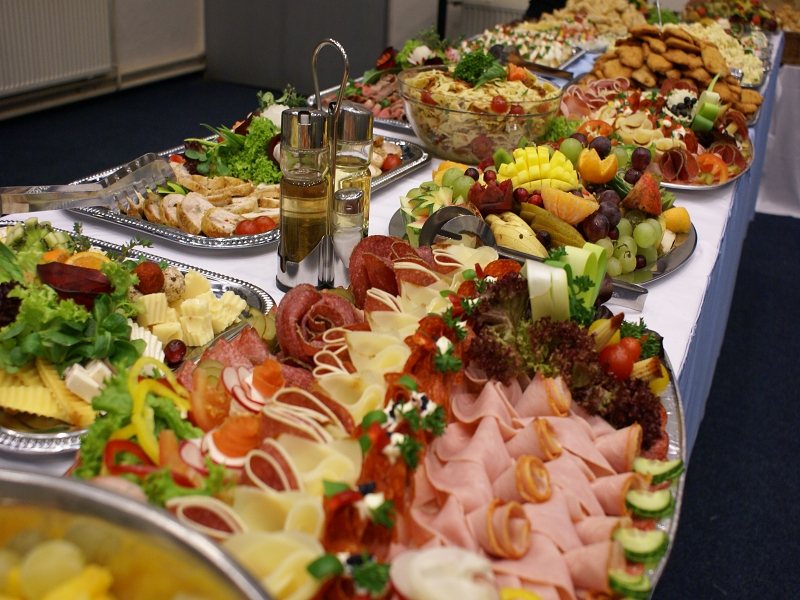 ZÁMECKÝ RAUT STANDARDSTUDENÝ BUFFETSýrové variace (4 druhy sýrů) 50gVýběr uzenin (4 druhy uzenin) 50gZámecká paštika s čerstvým pepřem a brusinkovým coulis 50gMíchaný salát s balkánským sýrem 100gLetní bramborový salát s bazalkou a olivovým olejem 100gTEPLÝ BUFFETZvěřinový guláš 50gVepřové filety s houbovou krémovou omáčkou s opečeným bramborem 50gMarinovaný losos pečený v listovém župánku a sypaný sezamem 50gBramborový gratin 150gSLADKÝ BUFFETVariace čerstvého sezonního ovoce 100gBanketky, chléb, čerstvě pečené kamerkyZÁMECKÝ RAUT CLASSICSTUDENÝ BUFFETAnglický rostbíf s rukolovým salátem 50gSýrové variace (4 druhy sýrů) 50gZámecká paštika s čerstvým pepřem a  brusinkovým coulis 50gSalát „Caesar“ s kuřecím masem 100gTEPLÝ BUFFETZámecké zvěřinové ragú s domácími bramboráčky 50gKuřecí a vepřové miniřízečky 50g/50gMini špíz z lososa, cukety a cherry rajčat opečeným bramborem 50gGrilovaná zelenina s panenským olivovým olejem 100gSLADKÝ BUFFETSalát z čerstvého ovoce 100g Variace mini dezertů Panna Cotta a TiramisuBanketky, chléb, čerstvě pečené kaiserkyZÁMECKÝ RAUT LUXSTUDENÝ BUFFETAnglický rostbíf s rukolovým salátem 50gSýrové variace (4 druhy sýrů) 50gZámecká paštika s čerstvým pepřem a brusinkovým coulis 50gBaby mozzarella s rajčaty a bazalkou 30gTEPLÝ BUFFETHovězí špalíčky na víně s kořenovou zeleninou 50gVepřové mini řízečky 50gPikantní kuřecí stehýnka marinované v chilli omáčce 50gAmerický brambor 150gGrilovaná zelenina s panenským olivovým olejem 100gGRILL BARStaročeská krkovice česneková 50gMedailónky z jihoamerického rumpsteaku 50gGrilovaný kukuřičný klas 1/2ksVýběr sterilované zeleniny 100gDijonská hořčice, čerstvě strouhaný křen, ostrá sladká omáčkaSLADKÝ BUFFETČokoládová fontána s ovocnými špízy a miskami čerstvého ovoceBanketky, chléb, čerstvě pečené kaiserkyZÁMECKÝ RAUT deLUXSTUDENÝ BUFFETLososový tatarák 50gAnglický rostbíf s rukolovým salátem 50gSýrové variace (4 druhy sýrů) 50gZámecká paštika s čerstvým pepřem a brusinkovým coulis 50gSalát „Caesar“ s kuřecím masem 100gTEPLÝ BUFFETPečené minifilety z candáta 50gJelení ragú na červeném víně 50gMini špíz z kuřecích prsou s cuketou a cherry rajčaty 50gBramborový gratin 150gAmerický brambor 150gGlazované zelené fazolky 100gGRILL BARStaročeská krkovice česneková 50gMedailónky z hovězí svíčkové 50gGrilovaná sezonní zelenina 100gPečena uzená šunka na kosti 100gVýběr sterilované zeleninyDijonská hořčice, čerstvě strouhaný křen, ostrá sladká omáčkaSLADKÝ BUFFETSalát z čerstvého ovoce 100gCréme caramel, Panna Cotta, Tiramisu 50gBanketky, chléb, čerstvě pečené kaiserky